Муниципальное дошкольное образовательное учреждение« Детский сад комбинированного вида  №  172»Ленинского района г. Саратова «Знакомство с улицей» 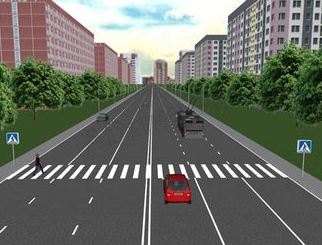 Непосредственная    образовательная деятельность                                           для детей старшей группы                                                                                        воспитателя первой квалификационной категории                                           Ольховской  Валентины Александровны
             Цель. Расширять представления детей о проезжей части улицы, дать знания об одностороннем и двустороннем движении, разделительной полосе. Познакомить с некоторыми правилами передвижения пешеходов по улице, с понятиями «переход», «пешеход».            Материал. Сюжетные картины. Знак «Пешеходный переход». Карточка с изображением светофора, цветные карандаши - на каждого ребёнка.
            Непосредственная образовательная деятельность:
            Дети стоят в кругу. Проводится разминка (стихи С. Михалкова).

На двух колёсах я качу, (Идут по кругу друг за другом.)
Двумя педалями верчу, (Идут, высоко поднимая колени.)
За руль держусь, гляжу вперёд, (Держат руками воображаемый руль.)
Я знаю: скоро поворот. (Поворачиваются и идут в другую сторону.)

           По окончании садятся на стулья перед доской, на которой вывешена сюжетная картина с изображением движущегося транспорта и пешеходов.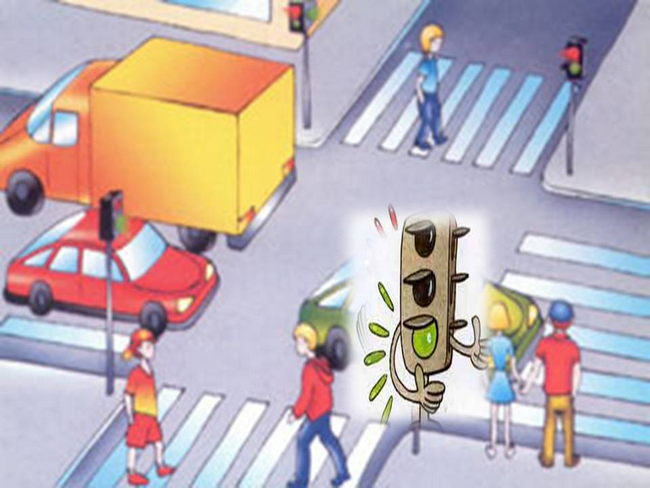 

            Воспитатель. Посмотрите внимательно на картину. Что вы на ней видите? (Ответыдетей).
            Да, много машин на улицах: они везут взрослых на работу, детей - в детский сад, доставляют продукты в магазины. На этой картине вы видите безопасное движение автомобилей и пешеходов. Как это происходит? (Ответы детей.)
          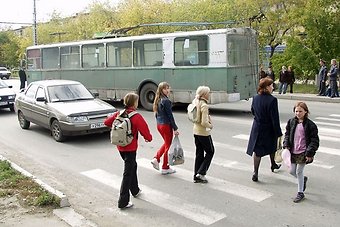         Воспитатель: Кто такие пешеходы? Почему они так называются? (Ответы детей).                        Ребенок читает стихотворение С. Михалков «Шагая осторожно».                       Движеньем полон город                       Бегут машины в ряд.                       Цветные светофоры                        И день, и ночь горятИ там, где днем трамваи	Спешат со всех сторон,Нельзя ходить зевая,Нельзя считать ворон.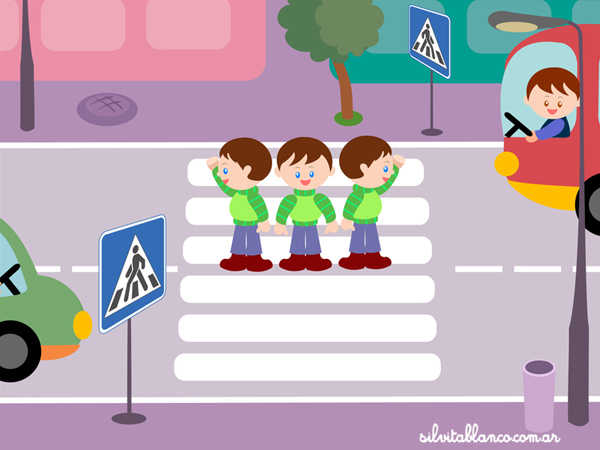                         Шагая осторожно,                        За улицей следи                        И только там, где можно                        Её переходи.        Воспитатель: Как называется проезжая часть дороги? Как называется дорожка для пешеходов рядом с шоссе? Где можно переходить дорогу? (Ответы детей).        Для безопасности движения транспорта и пешеходов созданы специальные правила, которые нужно обязательно выполнять. Каждый человек должен знать, где и как следует переходить улицу. (Вывешивает на доску сюжетную картину с изображением улицы города.) Что вы видите на этой картине? (Улицу.) Верно. Улицей называется часть города, отведённая для движения транспорта и пешеходов. Она имеет проезжую часть. Для чего нужна проезжая часть? (Для проезда транспорта). А для кого предназначены тротуары? (Для пешеходов)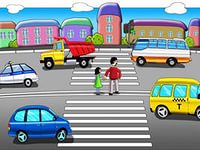  Как следует ходить по тротуару? (Придерживаясь правой стороны, чтобы не мешать встречным пешеходам). Правильно (читает стихотворение)
                      Все будьте правилу верны -
                                                Держитесь правой стороны!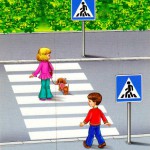                                                                            (0.Бедарев)

            Где можно переходить улицу? (Ответы детей.) Да, улицу переходят в том месте, где установлен знак «Пешеходный переход». (Показывает знак). Как нужно переходить улицу? (Нужно сначала посмотреть налево, а дойдя до середины проезжей части, - направо. Если нет близко идущего транспорта, можно переходить улицу). Почему необходимо внимательно смотреть на проезжую часть? Что может произойти, если быть невнимательным и неосторожным на улице? (Ответы детей). Читает стихотворение.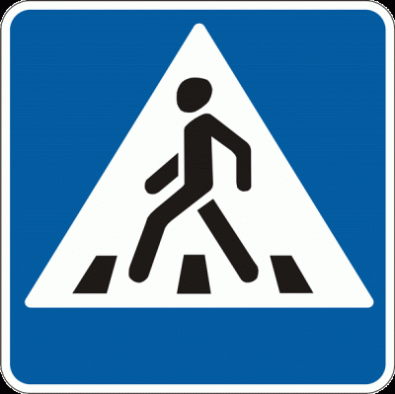 
                                               Эй, машины, полный ход!
                                               Я - примерный пешеход:
                                               Торопиться не люблю,
                                               Вам дорогу уступлю.
                                                                    (Я. Пишумов).

           Воспитатель вывешивает на доску сюжетную картину с изображением пешеходной дорожки «зебра».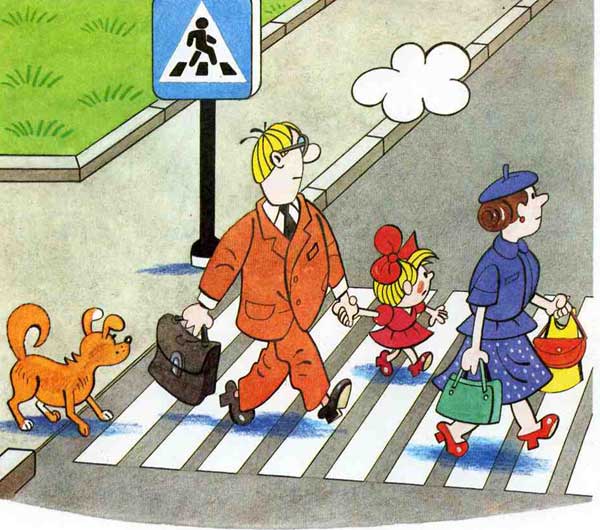 

              Воспитатель. Для чего эта полосатая дорожка на асфальте? Как она называется? (Ответы детей). Эта дорожная разметка - верный помощник пешехода на улице. У пешехода есть ещё один помощник. Отгадайте, какой.
                                          Три глаза моргают,
                                          Три глаза мигают,
                                          Улицу нам перейти
                                          Помогают.
                                                          (Светофор.)

Воспитатель (раздаёт детям карточки с изображением улицы, на которой надо дорисовать светофор). Предлагаю вам, аккуратно дорисовать  светофор и рассказать, что означает каждый цвет.Дети работают за столами. Затем рассказывают стихотворение о светофоре (по четверостишию).Чтоб тебе помочьПуть пройти опасный, 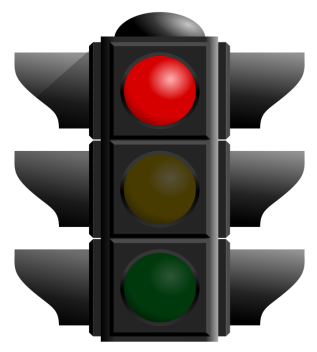 Горим и день, и ночь -Зелёный, жёлтый, красный.Наш домик - светофор,Мы - три родные брата.Мы светим с давних порВ дороге всем ребятам.Самый строгий - красный свет.Если он горит:Стоп! Дороги дальше нет,                                                 Путь для всех закрыт.  Чтоб спокойно перешёл ты,  Слушай наш совет:  Жди! Увидишь скоро жёлтый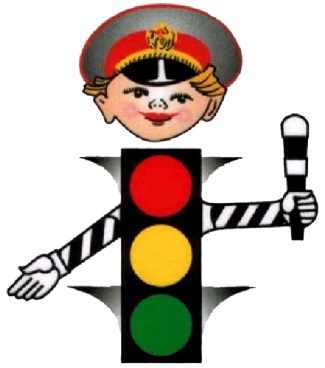   В середине свет.  А за ним зелёный светВспыхнет впереди.Скажет он: «Препятствий нет,Смело в путь иди!»(А.Северный.)

        Воспитатель. Сегодня мы говорили о том, как устроена улица, как правильно переходить улицу, чтобы не подвергать себя опасности. Для этого надо знать и соблюдать правила дорожного движения.
                                                 Правила движения соблюдай всегда,                                                     Чтоб не приключилась на улице беда!